DOCUMENTO TÉCNICO DE LA POLÍTICA DE GRADUADOS(AS) DE LA UNIVERSIDAD DEL TOLIMAVICERRECTORÍA DE DOCENCIAOFICINA DE GRADUADOSUNIVERSIDAD DEL TOLIMAIbagué, Tolima2023DIRECTIVOSOMAR A. MEJÍA PATIÑORectorMARTHA LUCIA NUÑEZ RODRIGUEZVicerrectora de Docencia JHON JAIRO MÉNDEZ ARTEAGAVicerrector de Investigación, Creación, Innovación, Extensión y Proyección SocialDIEGO ALBERTO POLO PAREDESVicerrector de Desarrollo HumanoMARIO RICARDO LÓPEZ RAMÍREZVicerrector administrativo y FinancieroANDRÉS FELIPE BEDOYA CÁRDENAS                   Secretario GeneralCONSEJO ACADÉMICOOMAR A. MEJÍA PATIÑORectorMARTHA LUCIA NUÑEZ RODRIGUEZVicerrectora de Docencia MARIO RICARDO LÓPEZ RAMÍREZVicerrector Administrativo y FinancieroDIEGO ALBERTO POLO PAREDESVicerrector de Desarrollo HumanoJHON JAIRO MÉNDEZ ARTEAGAVicerrector de Investigaciones, Creación, Innovación, Extensión y Proyección SocialLUIS FERNANDO NARANJO NARANJODecano Facultad Ciencias Económicas y AdministrativasLEONARDO DUVÁN RESTREPO ALAPEDecano Facultad de CienciasEDUARDO AUGUSTO LÓPEZ RAMÍREZDecano Facultad de Ciencias de la EducaciónHECTOR RAUL AGUIAR CASTILLADecano Facultad de Ciencias de la SaludOMAR AURELIO MELO CRUZDecano Facultad de Ingeniería ForestalANDRÉS ERNESTO FRANCEL DELGADODecano Facultad de Ciencias del Hábitat, Diseño e InfraestructuraRAFAEL GONZÁLEZ PARDO Decana Facultad Ciencias Humanas y ArtesOMAR LEONARDO ARISTIZÁBAL PÁEZDecano Facultad Medicina Veterinaria y Zootecnia.RAFAEL FLÓREZ FAURA Decano Facultad de Ingeniería Agronómica.CARLOS ARTURO GAMBOA BOBADILLADirector del Instituto de Educación a Distancia.SANDRA PATRICIA LASTRA RAMÍREZ Representante de los docentesJOSE RAMIRO CORREA CASTRORepresentante de los graduados.HEYNER DEVIA ACEVEDORepresentante de los estudiantes.EQUIPO TÉCNICO:TABLA DE CONTENIDOINTRODUCCIÓNEl quehacer de los (las) graduados (as) en el desarrollo de la misión Institucional de la Universidad del Tolima, es un proceso que se ha venido construyendo a través del tiempo y, en este sentido, involucra aspectos históricos ligados a la concepción ideológica del desarrollo de la educación pública colombiana, así como aspectos de tipo legal contemplados principalmente en la normativa gubernamental.Es significativo comprender que los avances tanto históricos como normativos en el desarrollo del papel de los (las) graduados (as) en su relación con la Universidad del Tolima y viceversa, se genera en un esfuerzo relevante para avanzar en la pertinencia y calidad de los procesos académicos que se desarrollan al interior de la Universidad y en procura del cumplimiento del legado misional de la Institución en el entorno regional, nacional e internacional.En este sentido, es muy importante resaltar que, desde la Vicerrectoría de Docencia, los esfuerzos de implementación de la política de graduados (as) que se ha venido construyendo en la Universidad del Tolima, especialmente desde el año 2011 con el Acuerdo 04 del Consejo Superior y el acuerdo 0015 del Consejo superior del 2014, que tiene un profundo fundamento en los procesos que contribuyen al cumplimiento de las funciones misionales de la Institución: Docencia, Investigación, Extensión y Proyección Social. Cualquier otro tipo de relación entre la Universidad y el graduado y viceversa, se desprende totalmente de los grandes propósitos de esta interacción.A partir de lo anteriormente expuesto, se puede afirmar que el proceso de implementación de la política de graduados en la Universidad del Tolima, tiene un fuerte soporte en el desarrollo de los procesos académicos al interior de cada unidad académica y cada Comité Curricular, en tanto son receptores del resultado del análisis de la percepción de los graduados sobre la pertinencia y calidad del programa a partir del desarrollo profesional y personal en el entorno socioeconómico especialmente laboral, de emprendimiento y creación empresarial. Igualmente, el graduado aportará a los procesos investigativos, de extensión y proyección social. Es importante resaltar que la Política de Graduados (as), tal como se verá en el desarrollo de los aspectos expresados en el presente documento, contiene una serie de consideraciones soportados en una base conceptual que son totalmente diferentes a la de un modelo de bienestar universitario pues está basada en crear oportunidades de fortalecimiento de la comunicación e interacción entre la Universidad y los (las) graduados (as). Finalmente se debe resaltar, que la creación e implementación de una política de graduados (as) con el enfoque aquí considerado ha sido un proceso de más de dos décadas, significando así experiencia suficiente para continuar en los procesos de actualización como los que se pretenden con el presente documento. En consecuencia, los ajustes a la normatividad Institucional del país y la Universidad del Tolima en materia de graduados en los últimos cuatro años, en particular los realizados en los procesos de registro calificado y acreditación de alta calidad de programas e institucional, así considerado en el Estatuto de la Universidad del Tolima (Acuerdo del Consejo Superior número 033 de 2020), se convierten en argumentos suficientes para la  aprobación  de la presente política de graduados, tomando en consideración los nuevos retos para el fortalecimiento de la integración e interacción de los (las) graduados (as) a las dinámicas institucionales. ANTECEDENTES2.1 NACIONAL E INSTITUCIONAL Las concepciones de tipo ideológico y conceptual del papel de la Universidad oficial en el entorno, representó en las IES oficiales un rezago en materia de desarrollo de acciones conducentes a la construcción de una política de graduados más allá de la mera representación que las normas gubernamentales, como la ley 30 de 1992, exigía. Así, este tipo de representación carecía de una razón superior a la de una acción política y normativa coyuntural, alejada de razones conceptuales que centraran la atención en procesos sistemáticos del mejoramiento de la educación impartida por los programas y las IES. Es importante resaltar, que el papel de los graduados en los órganos de dirección académico administrativa de las IES oficiales, no ha sido posible aislar las consecuencias de un conflicto político que se vivía al interior de cada alma mater, debido en gran parte, a la permanente tensión en torno a la concepción del “papel transformador” de la educación superior de tipo oficial, el cual reñía fuertemente con concepciones de tipo privado.Una dinámica transformadora hacia una concepción más autónoma y democrática del papel de los graduados en el desarrollo Institucional, especialmente en el sector oficial, se da a finales del siglo XX con la ley 30 de 1992. A partir de este año, los graduados dejaban de ser elegidos para la representación de los órganos de dirección y gobierno por el rector del momento, para dar paso a las asociaciones de graduados previamente reconocidas por la IES con procesos de elección claramente definidos y su presencia en el desarrollo de la misión universitaria de las Instituciones de Educación Superior – IES, se ha consolidado, como fue el caso de la Universidad del Tolima.A partir de 1992, todas las IES oficiales contaron con representación de los graduados en los diferentes órganos de dirección y gobierno (Consejo Superior Universitario, Consejo Académico, Consejos de Facultades, entre otros), los cuales eran elegidos por el Rector del momento. En este sentido, la representación de los graduados en las unidades académicas carecía de un carácter de representación directa. Así mismo, la representación de los graduados en espacios de debate y decisión de tipo curricular no tenía mayor importancia. En el año 2003, con las condiciones mínimas que debía cumplir un programa académico de educación superior para iniciar o continuar funcionando legalmente en Colombia tal como lo contemplaba el Decreto MEN No.2556 del 09 de octubre de 2003, derogado por el decreto 1330 del 2019, el cual  reglamentó los requerimientos que  debían cumplir las Instituciones de Educación Superior en el proceso de  la obtención de registro calificado de los programas académicos en marco del sistema de aseguramiento de calidad en la Educación Superior y el papel de los graduados en el quehacer del legado misional de la Universidad cobra relevante importancia. Sin embargo, éste avance ha tenido dinámicas diferentes en las IES, tanto oficiales como privadas, originadas principalmente en la dinámica de la concepción del desarrollo que cada IES considere que debe tener el proceso de interacción y comunicación con los graduados. Un fuerte dinamizador del proceso de relación con los graduados, especialmente en los esquemas de seguimiento e impacto en el mercado laboral en Colombia, es el Observatorio Laboral Para la Educación - OLE del Ministerio de Educación Nacional - MEN, que desde el año 2007 aproximadamente, ha venido entregando lineamientos flexibles que permiten la construcción de una política de graduados moderna y pertinente con las necesidades actuales del entorno.Por último, El Consejo Nacional de Acreditación - CNA actualizó, mediante el Acuerdo 2 de 2020 del CESU, aspectos de evaluación de alta calidad de programas académicos, uno de ellos, el factor 4 denominado egresados, donde se da cuenta del seguimiento  que se hace a los egresados y del impacto de los mismos en el medio social y académico, adicionalmente este acuerdo establece doce factores que permiten evaluar a las instituciones en los procesos de acreditación, entre los cuales está el factor número 12 denominado comunidad de egresados en donde “La institución deberá demostrar que cuenta con programas y mecanismos de acompañamiento a sus egresados, con el propósito de favorecer el ejercicio profesional y la inserción laboral de los mismos, el aprendizaje continuo y el retorno curricular desde su experiencia hacia los programas académicos, apoyándose en sistemas de información adecuados. Para esto, la institución deberá contar con dinámicas que le permitan la interacción y el acercamiento con sus graduados, conocer su ubicación y las actividades que desarrollan, a fin de garantizar la pertinencia de la oferta educativa y la participación de los graduados en los procesos de toma de decisiones, en coherencia con su naturaleza jurídica y de acuerdo con los estatutos y demás reglamentos de la institución. Asimismo, deberá dar cuenta del alcance a los graduados de los programas académicos en las diferentes modalidades y niveles de formación”. En este factor las características a evaluar son: Seguimiento a egresados; egresados y programas académicos; y relación de los egresados con la Institución.MARCO JURÍDICOA partir de Decreto MEN No.80 de enero 22 de 1980, normativa que pretendió reconocer la condición autónoma de las IES en Colombia y generó espacios de participación de los graduados en los órganos de dirección académicos administrativos pero que no logró generar espacios de autonomía y representación legítima. Por otro lado, que la Constitución Política Nacional en su artículo 67 establece que: “La educación es un derecho de la persona y un servicio público que tiene una función social; con ella se busca el acceso al conocimiento, a la ciencia, y a los demás bienes y valores de la cultura” De otra parte, doce años después, la ley 30 de 1992, en el marco de la participación, autonomía y descentralización de la Constitución de 1991, se avanza de manera más clara hacia un sistema universitario en el que el papel del graduado es determinante. Por un lado, la designación de los representantes recae sobre las asociaciones de graduados las cuales reciben relevante importancia en todas las IES especialmente, en las oficiales como órganos de representación. Por otro lado, se crea el CNA, el cual, entre sus factores, considera que la evaluación de la calidad de la educación impartida por la IES pretende medir, entre otros, de manera relevante por el impacto de los graduados en el mercado laboral y en general con el entorno.Sin embargo, muchos de los principios que contemplan los factores del CNA, de carácter voluntario para las IES, aproximadamente diez años después, son retomados por el Decreto MEN No.2556 del 09 de octubre de 2003, mediante el cual se exigían unas condiciones mínimas para que un programa académico, nuevo o en funcionamiento, pueda obtener nuevo registro calificado. En este orden, se vuelve obligatoria la construcción de un programa de graduados en la IES que responda con las exigencias contempladas en este Decreto.La experiencia ganada a nivel nacional a partir de las exigencias del anterior Decreto conduce cinco años después aproximadamente, a la promulgación de la Ley 1188 del 25 de abril de 2008, la cual establece la siguiente condición de carácter institucional en el tema de graduados:“La existencia de un programa de egresado que haga un seguimiento a largo plazo de los resultados institucionales, involucre la experiencia del egresado en la vida universitaria y haga realidad el requisito de que el aprendizaje debe continuar a lo largo de la vida.”Por su parte, el Decreto MEN No.1295 de 2010, que reglamenta el registro calificado de que trata la ley 1188 del 25 de abril de 2008, en su artículo 6, numeral 6.4, considera como una de las condiciones calidad de carácter institucional que se debe evaluar el programa de egresados considerando que se enmarque en los siguientes términos:“Programa de egresados. - El desarrollo de una estrategia de seguimiento de corto y largo plazo a egresados, que permita conocer y valorar su desempeño y el impacto social del programa, así como estimular el intercambio de experiencias académicas e investigativas. Para tal efecto, la institución podrá apoyarse en la información que brinda el Ministerio de Educación Nacional a través del Observatorio Laboral para la Educación y los demás sistemas de información disponibles. Para la renovación del registro calificado la institución de educación superior debe presentar los resultados de la aplicación de esta estrategia.Así mismo, en el tema de graduados, este Decreto en su artículo 5 de las condiciones de calidad para obtener el registro calificado considera en su literal 5.6. Relación con el Sector Externo en su ítem 5.6.3. que:“Con relación a programas en funcionamiento, el impacto derivado de la formación de los graduados, evidenciado a través de un documento que analice su desempeño laboral. En el caso de los programas nuevos, debe presentarse un análisis prospectivo del potencial desempeño de sus graduados.”Es importante destacar que el MEN, a través de las guías de procedimiento, ha venido entregando normas técnicas para orientar la aplicación de las normatividades relacionadas con procesos de acreditación y registro calificado, insiste en la importancia relevante del estamento de graduados en estos procesos de acreditación y registro calificado. También, hace claridad en la definición del término egresado y al graduado, y en este sentido, define al egresado como quien ha terminado el ciclo de estudios, pero por motivos de requisitos no ha obtenido el título; es decir ni es graduado ni se encuentra vinculado al proceso académico de la Universidad como estudiante, por su parte, el Graduado es quien habiendo cumplido todos los requisitos ha obtenido su título. En éste sentido, a partir de la aparente disyuntiva que se presenta en la definición del término graduado y egresado, aún entre la misma normativa del MEN (en la cual, por ejemplo la ley 1188 de 2008, se refiere a graduados como egresados) se hace claridad, que se debe adoptar en el desarrollo del presente documento el Estatuto General de la Universidad del Tolima, Acuerdo del Consejo Superior No.033 de 2020 donde en su artículo 14, determina y asume oficialmente el término de Graduados (as) cuando se refieren a quien ya obtuvo el título profesional con la institución, así:“ARTÍCULO 14. DE LOS(AS) GRADUADOS(AS). Son graduados(as) de la Universidad del Tolima quienes hayan cursado, aprobado y recibido el título de grado en cualquiera de las metodologías y modalidades de educación superior que ofrezca la institución.Además de la representación de los(as) graduados(as) prevista en la ley, la Universidad del Tolima definirá una política institucional de acercamiento y seguimiento para con ellos(as).”Luego el decreto MEN No.1330 del 25 de julio de 2019 “Por el cual se sustituye el capítulo 2 y se suprime el capítulo 7 del título 3 de la parte 5 del libro 2 del Decreto 1075 de 2015 – Único reglamentario del sector educación” en la sección 3, presenta las características de nivel institucional que facilitan y promueven el desarrollo de las labores formativas, académicas, docentes, científicas, culturales y de extensión, y particularmente en el artículo 2.5.3.2.3.1.5 presenta las exigencias relacionadas al “Programa de egresados”“ARTÍCULO 2.5.3.2.3.1.5. Programa de Egresados. Los egresados evidencian la apropiación de la misión institucional, por lo tanto, son ellos quienes a través de su desarrollo profesional y personal contribuyen a las dinámicas sociales y culturales. Por tal razón, la institución deberá demostrar la existencia, divulgación e implementación de los resultados de políticas, planes y programas que promuevan el seguimiento a la actividad profesional de los egresados. A su vez, la institución deberá establecer mecanismos que propendan por el aprendizaje a lo largo de la vida, de tal forma que involucre la experiencia del egresado en la dinámica institucional”.En el Acuerdo 02 del 1 ° de julio del 2020 “Por el cual se actualiza el modelo de acreditación de alta calidad” el CESU, reafirma la importancia de los egresados graduados, como integrantes de la comunidad académica. La alta calidad de un programa académico implica considerar varios aspectos entre los que se destaca el literal b del artículo 15: “está en consonancia con una sólida cultura de autorregulación y autoevaluación institucional, orientada al mejoramiento continuo y apropiada por la comunidad académica donde participan estudiantes, profesores y egresados”.Igualmente, al referirse a la evaluación de la alta calidad de programas académicos en los artículos 15 y 16 consideran a los egresados como uno de los doce factores a evaluar:“Factor 4. Egresados, El programa académico deberá, a partir de su tradición y evidente cultura del mejoramiento continuo, definir unos referentes académicos, filosóficos, pedagógicos y de comportamiento, que le dan identidad a su comunidad académica, lo cual se traduce en el desempeño de sus egresados y en el impacto que estos tienen en el proyecto académicos y en los procesos de desarrollo social, cultural, científico, tecnológico o económico, en sus respectivos entornos” De igual forma, la característica 16 está referida al seguimiento de los egresados y la característica 17 al impacto de los egresados en el medio social y académico.Dando continuidad a la importancia de los egresados, el artículo 18 del mencionado acuerdo establece que la alta calidad de las instituciones supone entre otras lo expresado en el literal g: “las políticas de seguimiento a egresados que incorporen esquemas de sistematización de la información obtenida y mecanismos que permitan mejorar los programas académicos con los resultados obtenidos”.Igualmente, en el artículo 20 del acuerdo 02 del 2020, referido a la evaluación de la alta calidad de las instituciones se indica que la comunidad de egresados será uno de los factores a tener en cuenta: Factor 12, comunidad de egresados. Características 36, 37 y 38 que corresponden al seguimiento de egresados, y programas académicos y a la relación de los egresados con la institución respectivamente.Finalmente, el Ministerio de Educación Nacional expide la Resolución No. 2265 del 25 de febrero  del 2023 “Por la cual se modifica parcialmente la Resolución 15178 de 2 de agosto de 2022, que reglamenta el mecanismo de oferta y desarrollo de programas académicos de educación superior en zonas rurales con condiciones de difícil acceso a la educación superior, y se derogan las Resoluciones 15224 de 24 de agosto de 2020, 21795 de 19 de noviembre de 2020 y 20600 de 5 de noviembre de 2021, que establecen los parámetros de autoevaluación, verificación y evaluación de las condiciones de calidad institucionales y de programa para la obtención, modificación y renovación del registro calificado, y se dictan otras disposiciones”.3.1.	Normatividad Universidad del Tolima  La Universidad del Tolima de conformidad con la Ley 30 de 1992, establece por primera vez la política de graduados mediante el Acuerdo del Consejo Superior No.004 de 2011. La Oficina de Graduados fue creada mediante el Acuerdo del Consejo Superior No.017 de 2011, adscrita a la Vicerrectoría Académica e inició sus actividades en el año 2013, año en que la Universidad del Tolima por medio de sus Consejos Superior y Académico, expide instrumentos de planeación consignados en el Plan de Desarrollo Institucional 2013-2022 denominado “por la consolidación de una universidad eminentemente académica, social y ambientalmente comprometida”.En el año 2014, se hace necesario actualizar la política de graduados establecida en el Acuerdo 004 de 2011, y en consecuencia se expide el Acuerdo del Consejo Superior No.015 de 2014, donde, con el mismo enfoque basado en los principios misionales de la Universidad del Tolima, se integra otros  aspectos de interés institucional y gremial de los (las) graduados (as), para dar paso a una normatividad capaz de interpretar el desarrollo académico e Institucional de la educación superior en Colombia cada vez más aproximada a la realidad del desempeño profesional del graduado(a), para lo cual fortalece una serie de estrategias de comunicación e interacción, en especial relacionadas con descuentos significativos para que  los (las) graduados (as) puedan continuar con estudios de posgrado y educación continuada en la Institución. En todo caso, la actualización incorporada al Acuerdo 015 de 2014, en general, tuvo como propósito principal concentrar esfuerzos en fortalecer el proceso de acercamiento con los (las) graduados (as) mediante estrategias de comunicación y participación permanente entorno a la percepción de nuestros profesionales  sobre la formación  impartida por la Institución, así como las posibilidades de actualización y atención a las demandas académicas que la Universidad encuentra e incorpora a sus procesos curriculares.Asimismo,  desde lo contemplado en la Ley 30 de 1992, de manera autónoma el artículo 64 literal d y del Estatuto General de la Universidad del Tolima (Acuerdo del Consejo Superior No.033 de 2020) relacionados con los órganos de dirección y gobierno (Consejo Superior Universitario, Consejo Académico, Consejo de Facultades y Consejo Directivo del Instituto de Educación a Distancia – IDEAD) artículo 16 literal h.; artículo 22 literal g, artículo 38 numeral 7; artículo 39 numeral 6, incluye un representante de los graduados con suplencia que será elegido en conformidad con este Estatuto General y al Reglamento Electoral de la Universidad del Tolima (Acuerdo del Consejo Superior No.042 de 2020); el estamento de Graduados, además de la representación en el Consejo Superior, el Consejo Académico, Consejo de Facultad, Consejo Directivo del Instituto de Educación a Distancia – IDEAD; igualmente tienen representación en el Comité Central de Currículo y en los Comités Curriculares de los programas académicos, según el Acuerdo del Consejo Superior No.005 del 25 de abril de 2003, capítulo II, artículo 4 y capítulo IV, artículo 9.ARTICULACIÓN CON LOS OBJETIVOS DE DESARROLLO SOSTENIBLE - ODSLos Objetivos de Desarrollo Sostenible (ODS) establecidos por las Naciones Unidas representan un llamado global a la acción para abordar los desafíos más apremiantes que enfrenta nuestro planeta. Los 17 objetivos abarcan desde la erradicación de la pobreza hasta la promoción de la igualdad de género y la acción climática. La influencia y el compromiso de diferentes sectores de la sociedad, incluidas las Instituciones de Educación Superior y sus graduados (as), son esenciales para lograr un progreso significativo hacia estos objetivos. Los (las) graduados (as) de la Universidad del Tolima desempeñan un papel importante en la promoción y el logro de los ODS en diversas formas:ODS No. 1 FIN DE LA POBREZALos (las) graduados (as) de la Universidad del Tolima tienen la capacidad de marcar una diferencia significativa en la lucha contra la pobreza, aplicando sus conocimientos, habilidades y recursos para crear impacto en las comunidades más necesitadas.A través del emprendimiento y creación de empleo, se desarrollan negocios que generan empleo en comunidades con altos índices de pobreza; al crear oportunidades de trabajo sostenibles contribuyen a la mejora de los ingresos y el bienestar económico de las personas. Así mismo, se involucran iniciativas educativas y programas de capacitación, esto incluye brindar formación en habilidades prácticas y técnicas que aumenten las oportunidades de empleo y el potencial de ingresos para aquellos que enfrentan desafíos económicos. Igualmente, los (las) graduados (as) han participado en proyectos sociales con organizaciones no gubernamentales, instituciones de desarrollo que tengan como objetivo directo la reducción de la pobreza, aportando sus conocimientos y habilidades en áreas como la planificación, gestión de proyectos, recolección de fondos, ejecución de programas, entre otros. Además, se contribuye a la lucha contra la pobreza al participar en actividades de voluntariado en comunidades desfavorecidas.ODS No. 2 HAMBRE CEROLos (as) graduados (as) de la Universidad del Tolima profesionales en agronomía, ciencias agrícolas o agrarias, agroecología, entre otros, pueden promover prácticas agrícolas sostenibles que aumenten la producción de alimentos de manera eficiente y respetuosa con el ambiente; asimismo, estimulan la ejecución de programas que brinden capacitación y recursos a los pequeños agricultores para mejorar sus técnicas de cultivo y aumentar la producción de alimentos,  fortaleciendo la seguridad alimentaria en las comunidades rurales.  Ahora bien, los (las) graduados (as) aportarán sus conocimientos en proyectos de agricultura urbana que permitan a las comunidades de esta área cultivar sus propios alimentos, lo que será especialmente útil en entornos donde el acceso a alimentos frescos es limitado. Por otro parte, los (as) graduados (as) con conocimientos en logística y gestión de la cadena de suministro pueden trabajar en mejorar la eficiencia y la distribución de alimentos desde los productores hasta los consumidores, reduciendo el desperdicio y asegurando que los alimentos lleguen a quienes los necesitan. Por ello, aportarían en este ODS a través de una variedad de enfoques, utilizando sus conocimientos y habilidades para abordar desafíos alimentarios en diferentes niveles, desde la producción hasta la distribución y la educación nutricional. Su compromiso ayudaría a crear un mundo en el que todas las personas tengan acceso a alimentos suficientes y nutritivos.ODS No. 3 SALUD Y BIENESTAREste objetivo se enfoca en garantizar una vida saludable y promover el bienestar para todos y todas en cualquier edad, por ello los (as) graduados (as) de la Universidad del Tolima contribuyen significativamente al logro de este objetivo, donde los profesionales de programas como medicina y enfermería u otros campos de la salud trabajan en hospitales, clínicas y otros centros médicos, para proporcionar atención médica de calidad, participando en campañas de salud pública, promoción de la prevención y educación sobre enfermedades.Los (las) profesionales en esta área contribuyen al avance de la investigación médica, estudio de enfermedades, el desarrollo de tratamientos innovadores y la búsqueda de soluciones para desafíos de salud global, desempeñando un papel esencial al utilizar sus conocimientos y habilidades para promover la salud, prevenir enfermedades y mejorar el bienestar en diversas comunidades y contextos.ODS No. 4 EDUCACIÓN DE CALIDADLos (as) graduados (as) de la Universidad del Tolima tienen la capacidad de marcar una diferencia significativa desde el fomento a una educación de Calidad al contribuir con su experiencia y conocimientos en la mejora de la enseñanza, el aprendizaje y el acceso equitativo a una educación de calidad para todos; convirtiéndose en profesores y profesoras comprometidos (as) que brinden una educación de calidad en todos los niveles, desde la educación primaria hasta la educación superior. Debido a que su dedicación a la enseñanza puede influir en el aprendizaje y el desarrollo de habilidades de los (las) estudiantes, es así como los (as) graduados (as) de las diferentes licenciaturas y profesionales contribuyen al desarrollar y aplicar métodos de enseñanza innovadores y tecnologías educativas para mejorar la experiencia de aprendizaje, utilizando plataformas en línea y enfoques pedagógicos creativos.La Universidad del Tolima ha venido trabajando para garantizar que la educación sea accesible para todos, incluidas personas con discapacidades y aquellos en situaciones desfavorecidas, generando entornos educativos inclusivos y adaptar sus métodos para satisfacer diversas necesidades e igualmente enseñar sobre temas de sostenibilidad, ambiente y cambio climático, fomentando una mayor conciencia y comprensión de estos problemas críticos. ODS No. 5 IGUALDAD DE GÉNEROLos (as) graduados (as) de la Universidad del Tolima pueden participar en actividades de sensibilización, apropiación y educación para crear conciencia sobre todo lo relacionado con género, organizando seminarios, talleres y campañas que aborden estereotipos de género, discriminación y desigualdad; asumiendo roles de liderazgo en organizaciones, empresas y comunidades.Del mismo modo, Los (as) graduados (as) pueden colaborar en programas y proyectos que prevengan la violencia de género, apoyando a víctimas, promoviendo relaciones respetuosas, trabajando para eliminar la cultura de la violencia, generando programas educativos que promuevan la igualdad de género en diferentes entornos, abogando por políticas que promuevan la igualdad de género a nivel gubernamental y en organizaciones. Así mismo, Los (as) graduados (as) desempeñan un rol fundamental en la promoción de la igualdad de género a través de diversas acciones y enfoques, educando, empoderando y abogando por el cambio, promoviendo a la creación de un mundo más equitativo y justo para todos los géneros.ODS No. 6 AGUA LIMPIA Y SANEAMIENTOLos (as) graduados (as) de la Universidad del Tolima de programas como ingenierías o afines aportarían sus conocimientos y habilidades para abordar desafíos relacionados con el acceso al agua potable y el saneamiento adecuado a partir de la creación de soluciones innovadoras para el tratamiento de agua y aguas residuales. Participando en programas de educación comunitaria para promover el uso responsable y sostenible del agua, enseñando técnicas de conservación y prácticas de uso eficiente del agua, promoviendo prácticas de higienes adecuadas, manejo seguro de alimentos y saneamiento personal. Esto con el fin de prevenir enfermedades y mejorar la salud en comunidades.Del mismo modo, los (as) graduados (as) se involucrarían en la gestión sostenible de recursos hídricos, participando en proyectos de conservación y restauración de ecosistemas acuáticos, ríos y cuencas hidrográficas, realizando investigaciones sobre la calidad del agua, la disponibilidad de recursos hídricos y los efectos del cambio climático en los ecosistemas, contribuyendo al desarrollo y la implementación de tecnologías sostenibles para el tratamiento de agua y aguas residuales, especialmente en áreas donde los recursos son limitados, generando educación a las comunidades sobre la importancia de proteger fuentes de agua y reducir la contaminación.  Donde desde su compromiso contribuirán a la creación de comunidades más saludables y sostenibles en términos de recursos hídricos.ODS NO. 7 ENERGÍA ASEQUIBLE Y NO CONTAMINANTELos (as) graduados (as) de la Universidad del Tolima en campos relacionados con la ciencia, la ingeniería y la tecnología pueden realizar investigaciones para desarrollar fuentes de energía sostenible y tecnologías de generación de energía limpia, como energía solar, eólica, hidroeléctrica y geotérmica, trabajando en el diseño y la implementación de sistemas y tecnologías que mejoren la eficiencia energética en edificios, transporte, procesos industriales, entre otros, reduciendo el consumo de energía y emisiones.Es por ello, que los (as) graduados (as) se involucrarían en la formulación y promoción de políticas energéticas sostenibles a nivel gubernamental y en organizaciones, abogando por incentivos para las energías renovables y la inversión en infraestructura energética limpia, colaborando en proyectos de energía comunitaria que brinden acceso a fuentes de energía renovable en áreas donde la electricidad es limitada. Teniendo la capacidad de promover fuentes de energía asequibles y no contaminantes. Su compromiso ayudaría a acelerar la transición hacia un sistema energético más sostenible y contribuir al cuidado del ambiente.ODS NO. 8 TRABAJO DECENTE Y CRECIMIENTO ECONÓMICOLos (as) graduados (as) de la Universidad del Tolima consiguen promover el trabajo decente, el crecimiento económico sostenible y la creación de oportunidades para todos, ayudando a construir una sociedad más justa y próspera; puesto que tienen la capacidad de emprender sus propios negocios y proyectos, creando oportunidades de empleo para otras personas y contribuyendo al crecimiento económico de sus comunidades, ofreciendo capacitación y desarrollo profesional a jóvenes y trabajadores en diferentes industrias, ayudándoles a adquirir las habilidades necesarias para acceder a trabajos decentes y de calidad. Así mismo, los (as) graduados (as) que emprendan empresas o proyectos que tengan un enfoque social que aborde desafíos sociales y ambientales en sus comunidades, contribuirán a la innovación en el ámbito laboral, implementando nuevas tecnologías y prácticas que aumenten la productividad y mejoren la calidad de los trabajos. ODS NO. 9 INDUSTRIA, INNOVACIÓN E INFRAESTRUCTURALos (as) graduados (as) de la Universidad del Tolima tienen la oportunidad de trabajar en la investigación y desarrollo de nuevas tecnologías que impulsen la innovación en diferentes industrias. Esto incluye avances en energías renovables, inteligencia artificial, biotecnología, nanotecnología, entre otros.Por ello, los (as) graduados (as) que deseen involucrarse en la formulación de políticas gubernamentales que promuevan la innovación y el desarrollo industrial sostenible, abogando por incentivos para la inversión en tecnologías limpias y sostenibles, esto acompañado de un ofrecimiento en formación y capacitación en tecnología y habilidades técnicas a jóvenes y trabajadores, ayudándolos a adaptarse a los avances tecnológicos y a la demanda laboral. Aunado a esto colaborarían con instituciones en investigación, empresas y organizaciones para llevar a cabo proyectos conjuntos de investigación y desarrollo que fomenten la innovación. Los (as) graduados (as) de la Universidad del Tolima aportarán al ODS No. 9 al utilizar sus conocimientos y habilidades para impulsar la innovación, el crecimiento económico y el desarrollo de infraestructuras sostenibles, como sistemas de transporte eficientes, edificios ecológicos y redes de energía renovable, ayudando a crear un entorno más innovador que beneficie a las generaciones presentes y futuras.ODS No. 10 REDUCCIÓN DE LA DESIGUALDADESLos (as) graduados (as) de la Universidad del Tolima pueden involucrarse en programas educativos y de capacitación que ayuden a cerrar brechas de conocimiento y habilidades, especialmente en comunidades desfavorecidas, ofreciendo mentorías o tutorías a personas en situaciones desfavorecidas, brindando orientación y apoyo para su desarrollo personal y profesional. Para abordar desigualdades y promover un mundo más inclusivo y justo para todos y todas, ayudando a crear un ambiente donde todas las personas tengan igualdad de oportunidades y acceso a recursos.Los (as) graduados (as) en campos como las ciencias sociales y económicas tienen la capacidad de llevar a cabo investigaciones que identifiquen las causas y consecuencias de las desigualdades, proporcionando datos y análisis que respalden las políticas y acciones, trabajando para empoderar a las mujeres y promover la igualdad de género en todos los aspectos de la sociedad, contribuyendo así a la reducción de las desigualdades de género. Por ello, se trabajaría en la promoción de entornos laborales inclusivos y diversos, donde las diferencias culturales, de género y otras sean valoradas y respetadas, involucrándose en la formulación y promoción de políticas que reduzcan las desigualdades y garanticen un acceso equitativo a los servicios y recursos.ODS No. 11 CIUDADES Y COMUNIDADES SOSTENIBLESLos (as) graduados (as) de la Universidad del Tolima de programas relacionados con urbanismo, habitad y afines podrán trabajar en el diseño y la planificación de ciudades y comunidades sostenibles, creando espacios que sean eficientes en el uso de los recursos, promuevan la movilidad sostenible y sean amigables y respetuosos con el ambiente, contribuyendo a la creación de áreas verdes, parques y espacios públicos que mejoren la calidad de vida de los residentes y fomenten la sostenibilidad, trabajando en la construcción y renovación de edificios con enfoque en la eficiencia energética y la utilización de fuentes de energía renovable, además de la creación de entornos urbanos que sean habitables y  resilientes, mejorando la calidad de vida de las personas.Asimismo, están en la capacidad de promover sistemas de transporte público eficientes, ciclo vías y caminos peatonales para reducir la congestión del tráfico y las emisiones de gases de efecto invernadero, como también implementando programas de gestión de residuos y reciclaje en comunidades urbanas, reduciendo la cantidad de desechos y promoviendo la economía circular. ODS No. 12 PRODUCCIÓN Y CONSUMO RESPONSABLESLos (as) graduados (as) de la Universidad del Tolima aportan a este objetivo   trabajando  en la creación de productos que sean duraderos, reparables y fabricados con materiales amigables con el medio ambiente, iniciando negocios que ofrezcan productos y servicios sostenibles, promoviendo prácticas de producción y consumo responsables, brindando información y educación a los consumidores sobre las opciones sostenibles disponibles, ayudándolos a tomar decisiones informadas, reduciendo los desperdicios en la cadena de producción y consumo, promoviendo prácticas como el reciclaje, la reutilización y la reducción de envases.También, los (as) graduados (as) apoyarían el comercio justo y la producción responsable al promover la equidad en las relaciones comerciales y asegurar condiciones justas para los productores en países en desarrollo, colaborando en la gestión de cadenas de suministro sostenibles, asegurando que los productos sean producidos de manera ética y con respeto por los derechos humanos y el ambiente, suscitando así el consumo consciente, comprando de manera responsable, reduciendo el consumo excesivo y apoyando productos y empresas sostenibles. Promoviendo prácticas de producción y consumo responsables, ayudando a reducir el impacto ambiental y social de las actividades humanas y fomentar una sociedad más sostenible.ODS NO. 13 ACCIÓN POR EL CLIMALos (as) graduados (as) de la Universidad del Tolima al utilizar sus conocimientos educan a la comunidad sobre los desafíos del cambio climático y la importancia de tomar medidas para abordarlo, involucrándose en la defensa de políticas gubernamentales que promuevan la acción climática, como regulaciones de emisiones, incentivos para energías renovables y medidas de adaptación, para abordar el cambio climático y promover acciones que reduzcan su impacto, ayudando a crear un futuro más sostenible y resiliente para las generaciones presentes y futuras.Por lo anterior, los (as) graduados (as) tienen la capacidad de llevar a cabo investigaciones que ayuden a comprender mejor el cambio climático y sus impactos, proporcionando datos y análisis para la toma de decisiones y creando e implementando tecnologías y soluciones que reduzcan las emisiones de gases de efecto invernadero y promuevan la resiliencia climática. ODS No. 14 VIDA SUBMARINALos (as) graduados (as) de la Universidad del Tolima en biología o disciplinas relacionadas podrán  llevar a cabo investigaciones para comprender mejor los ecosistemas marinos, las especies marinas y los desafíos que enfrentan, involucrándose en proyectos de conservación de hábitats marinos, trabajando para proteger áreas marinas vulnerables y especies en peligro de extinción, abogando por prácticas de pesca sostenible que mantengan la salud de los océanos y aseguren la disponibilidad de recursos marinos a largo plazo. Los (as) graduados (as) propenderán al desarrollo de programas educativos y actividades para aumentar la conciencia sobre la importancia de la vida submarina y la necesidad de protegerla, promoviendo la reducción de la contaminación plástica y química en los océanos a través de la educación, la promoción de políticas y la participación en proyectos de limpieza.  Los (as) graduados (as) tienen la capacidad de aportar al ODS No. 14 al utilizar sus conocimientos y habilidades para proteger y preservar la vida submarina y los ecosistemas marinos, ayudando a mantener la biodiversidad marina y asegurar la salud a largo plazo de los océanos.ODS NO. 15 VIDA DE ECOSISTEMAS TERRESTRESLos (as) graduados (as) de la Universidad del Tolima pueden trabajar en proyectos de conservación de especies en peligro de extinción, hábitats naturales y áreas protegidas para preservar la biodiversidad terrestre, participando en proyectos de restauración de ecosistemas degradados, como la reforestación, la recuperación de humedales y la rehabilitación de áreas dañadas, colaborando en la gestión sostenible de recursos como bosques, suelos y agua, asegurando su uso responsable para las generaciones futuras. Es por eso, que los (as) graduados (as) de programas como biología y afines pueden llevar a cabo investigaciones para entender mejor los ecosistemas terrestres y cómo se ven afectados por las actividades humanas, promoviendo la educación ambiental en comunidades locales, destacando la importancia de la conservación de los ecosistemas terrestres y la biodiversidad. También pueden generar prácticas agrícolas sostenibles que minimicen el impacto en los ecosistemas terrestres y promuevan la seguridad alimentaria, uniéndose a iniciativas que buscan restaurar paisajes degradados, trabajando en la creación de corredores biológicos y hábitats conectados; Ayudando a preservar los recursos naturales y a mantener la salud a largo plazo de los sistemas ecológicos terrestres.ODS No. 16 PAZ, JUSTICIA E INSTITUCIONES SÓLIDASLos (as) graduados (as) de la Universidad del Tolima tienen la capacidad de aportar al ODS No. 16 al utilizar sus conocimientos y habilidades para promover la paz, la justicia y el fortalecimiento de las instituciones, hacia la construcción de una sociedad más equitativa, justa y libre de conflictos.Por ello, los (as) graduados (as) en especial los de derecho trabajarían en el ámbito legal y judicial para garantizar el acceso a la justicia para todos, abogando por un sistema legal, transparente y equitativo, involucrándose en la promoción y protección de los derechos humanos, trabajando en organizaciones y movimientos que luchan contra la discriminación y la injusticia; promoviendo la participación activa de la sociedad civil en los procesos de toma de decisiones, fortaleciendo la democracia y la rendición de cuentas, mejorando así la transparencia de las instituciones gubernamentales y organizaciones no gubernamentales, trabajando en la prevención y lucha contra la corrupción en todas sus formas, promoviendo prácticas éticas y responsables. ODS NO. 17 ALIANZAS PARA LOGRAR LOS OBJETIVOSLos (as) graduados (as) de la Universidad del Tolima tienen la capacidad de generar y fortalecer alianzas con el sector público, el sector privado y la sociedad civil, con el objetivo de promover el intercambio de conocimientos, capacidad técnica, tecnología y recursos financieros para alcanzar el cumplimiento de los ODS y contribuir al desarrollo sostenible.ARTICULACIÓN CON EL PROYECTO EDUCATIVO INSTITUCIONAL -PEI Y PLAN ESTRATEGICO DE DESARROLLO 2022-2032La Política de Graduados (as) de la Universidad del Tolima se articula con el PEI (PEI, 2023) donde el estamento de graduados (as) es tenido en cuenta con sus principios y valores (pág. 18 y en el Plan Estratégico de Desarrollo 2023-2032 (Hacia la consolidación colectiva de una universidad de calidad comprometida con la nación desde la región), donde el estamento de graduados (as) es tenido en cuenta con sus directrices; lineamientos institucionales que regula con carácter normativo a la Oficina de Graduados, definiendo sus ejes de trabajo, programas y proyectos.El Plan Estratégico de Desarrollo contiene 6 ejes estratégicos. El primero denominado “Educación integral para la transformación social y la paz” plantea como estrategia “Promover la formación integral de estudiantes y graduados(as) con base en lineamientos e innovación pedagógica y didáctica orientados al desarrollo de las capacidades para aprender a aprender.”  Además, en la Resignificación del Proyecto Educativo Institucional (2023) se incluye de manera transversal a los graduados (as). En ese sentido, las políticas institucionales se deben  articular a los lineamientos del Proyecto Educativo Institucional  y al Plan Estratégico de Desarrollo 2022-2032; motivo por el cual la presente política se suscribe a dicha intención.OBJETIVOS DE LA POLÍTICA Los objetivos de la Política de los (las) Graduados (as) de la Universidad del Tolima son:6.1 GENERALEstablecer lineamientos y condiciones que contribuyan al fortalecimiento y acercamiento de los (las) graduados (as) con la Universidad del Tolima, mediante acciones integrales tales como procesos de participación democrática, seguimiento activo y promoción de su integración en las instancias académicas, investigativas, culturales, económicas y científicas.6.2 ESPECÍFICOS● Consolidar un sistema de actualización y seguimiento a graduados (as) a partir de políticas de seguimiento y participación generando así, un sentido de pertenencia con la Universidad del Tolima.  ● Generar mecanismos de participación de los graduados (as) en las dinámicas institucionales, promoviendo acciones que conduzcan al desarrollo humano del graduado dentro y fuera de la institución; todo ello, siguiendo una directriz de integración asertiva en los procesos misionales. ●Establecer puentes de comunicación entre el sector productivo y la Universidad, mediante estrategias que permitan integrar un portafolio de servicios y beneficios para los graduados (as)ALCANCE DE LA POLÍTICALa Política de graduados (as) de la Universidad del Tolima tiene como propósito establecer un vínculo sólido y duradero entre la institución y sus graduados (as). A través de esta política, la universidad se compromete a brindar apoyo y asistencia a sus graduados (as) en diferentes áreas, con el fin de contribuir a su crecimiento profesional, personal y fomentar su participación con la comunidad universitaria y su compromiso con la institución. El alcance de esta política se extiende a todos los (las) graduados (as) de la universidad, sin importar la fecha de su graduación ni su ubicación geográfica actual.PRINCIPIOS DE LA POLÍTICA ARTICULADOS AL PEISegún la Resignificación del Plan Educativo Institucional (2023) de “acuerdo con la participación activa de todos los actores, la Universidad del Tolima” (pág. 18), por lo tanto, la política de graduados (as) se acogerá a los siguientes principios:Diversidad: Se entiende como un hecho natural y característico en la sociedad. Aceptarla, hoy en día, no es sólo una actitud progresista o altruista, es una condición para la profundización democrática y el respeto de los derechos humanos. Desde este principio, se promueve la cultura en el respeto a la diversidad y el reconocimiento de los seres humanos como sujetos de derecho. La atención a esta condición, demanda una mayor competencia profesional de los docentes, un trabajo en equipo, así como el diseño e implementación de proyectos educativos más amplios y flexibles que se puedan adaptar a las distintas necesidades del contexto y de las personas. En este sentido, la Universidad del Tolima propende por una actitud humanista caracterizada por: brindar una educación en y para la diversidad, reconocer las diferencias, asimismo, desarrollar criterios de igualdad de oportunidades para todos los seres humanos; reconociendo la diversidad como un valor educativo esencial. (PEI, pág. 18). Paz: Entendido como el derecho universal inalienable al ser humano que le permite gozar de una condición física, emocional y psicológica estable y positiva. Representa así, la antítesis propia relacionada con cualquier conflicto, acto de violencia o contexto beligerante por un período de tiempo extenso o indefinido. La apuesta que se tiene desde este aspecto es continuar fortaleciendo prácticas de convivencia que se asocien con la concordancia, la armonía, tranquilidad, cooperación, pacto, alianza y acuerdo. Esta idea está relacionada con el buen vivir de las personas, para su transformación individual y la transformación de sus territorios, elementos encaminados como realidad y deseo de alcanzar la paz. (PEI, pág. 19)Inclusión: Movimiento orientado a responder a la diversidad de los seres humanos, la Universidad es una institución pluralista y de carácter democrático, por lo cual garantizará el respeto por los derechos, los deberes y las oportunidades de las personas sin discriminación alguna por razones de identidad de género, orientación sexual, lengua, procedencia, clase social, raza, etnia, diversidad funcional, religión e ideología. (PEI, pág. 19)Democracia: La Universidad es el espacio, por excelencia, donde la comunidad que le compone recurre a la razón para argumentar, discutir, debatir, disertar y hacer, en la mayoría de los casos, largos y/o complejos ejercicios de reconocimiento y reflexión sobre diversos problemas sociales, normativos, políticos y económicos; en general de todos los aspectos de la vida del ser humano. Este recurso es constantemente presentado en forma de hipótesis y/o teorías sobre hechos que son objeto de análisis. Según lo anterior, se puede decir que la universidad es, por excelencia, un espacio y/o la esfera pública de la razón. En otras palabras, la Universidad del Tolima, en el marco de su autonomía, se percibe como un espacio de deliberación y construcción colectiva de las decisiones institucionales, mediante el uso de mecanismos políticos equitativos en concurso de toda la comunidad universitaria, con lo cual éstas no sólo son colectivas sino también vinculantes, en medio de la heterogeneidad de sus miembros. En este contexto, las diferencias disciplinarias, teóricas, políticas, económicas o culturales entre quienes conforman las unidades académicas y la importancia del pluralismo para el desarrollo del pensamiento crítico hacen imperativa la adopción de la democracia como forma de gobierno en la Institución. De manera que la democracia en la Universidad toma como referente la participación real y efectiva para la organización política de la sociedad y para la formación de subjetividades colectivas e individuales, que asuman la responsabilidad de encontrar el derrotero que debe seguir la institucionalidad del país, enmarcado en el orden constitucional y legal vigente. La democracia en la Universidad del Tolima tiene que ver con la forma de gobierno institucional, que le permite la autodeterminación de las comunidades que la componen (docentes, estudiantes, egresados y administrativos), respondiendo así y paralelamente a la pluralidad que exige su característica política y a la especificidad que le otorga la vida académica de sus integrantes. (PEI, pág. 20)Justicia: Desde este principio, todos los integrantes de la comunidad universitaria se reconocen como sujetos con la misma dignidad, y son merecedores de igual consideración y respeto. En consecuencia, en el trato entre los integrantes de la comunidad universitaria, así como en el desarrollo de las normas y el funcionamiento de la organización institucional, se garantizará la justicia como factor de equidad para conseguir el máximo beneficio posible a la colectividad con respeto a la individualidad. Así, la justicia se evidencia en la vida académica y administrativa de la Universidad del Tolima mediante: el respeto por las normas y las autoridades institucionales, la eliminación de todo tipo de discriminación, el acceso y permanencia en el sistema de educación superior en condiciones de igualdad claramente establecidas y en el reconocimiento de la diversidad, multiculturalidad y la alteridad. (PEI, pág. 20). Libertad: Sobre la base de principios éticos, científicos y pedagógicos, en un marco de libertad responsable de pensamiento y de pluralismo epistemológico, ideológico y político, la Universidad garantizará la libre elección de estrategias de enseñanza y aprendizaje, de crítica, de investigación, de cátedra y de creación artística. En concordancia con las disposiciones institucionales en materia de currículo, el (la) profesor(a) tiene libertad de cátedra y, de acuerdo con ella, la discrecionalidad para exponer sus conocimientos. El estudiantado puede controvertir tales explicaciones con sujeción a los mismos principios, acceder a otras fuentes de información y utilizarlas para ampliar y profundizar sus conocimientos. (PEI, pág. 20).Responsabilidad: Ser responsable es una condición sine qua non para los(as) actores de la comunidad universitaria, indispensable para la sana convivencia y el desarrollo adecuado de todas las actividades, programas y proyectos que hacen parte de la vida institucional. La responsabilidad es el cumplimiento óptimo y en condiciones de alta calidad de todas las tareas y procesos asignados a todo nivel. Es un valor institucional básico que debe ser característica fundamental de los actores universitarios. (PEI, pág. 20)Respeto: Este principio constituye la capacidad de relacionamiento en alteridad entre los(as) actores de la comunidad universitaria con el espacio físico, natural y consigo mismo, el reconocimiento de la diversidad en todas sus formas de expresión, la convivencia pacífica en espacios de tolerancia, cultura y paz; así como la adecuada resolución de conflictos. Además, representa la posibilidad de la libre expresión, la tolerancia a la diferencia, la otredad y la participación en todas las acciones de la vida universitaria. (PEI, pág. 21)Honestidad: Como principio institucional, la honestidad debe estar presente en las personas para que los diferentes procesos universitarios se desarrollen en un ambiente de confianza, seguridad y eficiencia. Ser honesto(a) significa hacer de la mejor manera las tareas asignadas buscando el bien común y favoreciendo la justicia. Entonces, ser honesto(a) es ser coherente en su decir y actuar, manejar adecuadamente el tiempo, resguardar el patrimonio institucional, manejar diligentemente los asuntos universitarios, y aportar desde todas las acciones a la mejora permanente de los aspectos de la vida institucional. (PEI, pág. 21)Eticidad: La Universidad fomentará la reflexión sobre su quehacer entre los(as) integrantes de la comunidad universitaria. Todas sus acciones deberán realizarse sobre la consideración del respeto por la dignidad humana y los derechos de los demás. Su gestión se regirá por los valores de honradez, transparencia, equidad, justicia y rectitud; propenderá por la excelencia institucional, la gestión del riesgo y el uso eficiente y razonable de los recursos provistos por la sociedad, con el fin de coadyuvarla en su búsqueda por lograr niveles cada vez más elevados de desarrollo y bienestar. (PEI, pág. 21)Compromiso Ambiental: La Universidad del Tolima se declara como Territorio Ambiental. Como tal, fortalece la participación de grupos, semilleros de investigación y demás colectivos académicos que aporten al conocimiento, comprensión y apropiación social del saber ambiental para interactuar con las comunidades en las diferentes realidades ambientales del territorio; de igual manera, genera las condiciones para que en el rediseño curricular institucional la dimensión ambiental sea considerada eje fundamental de formación. (PEI, pág. 21).ATRIBUTOS DEL PEI ARTICULADOS A LA POLÍTICA La Universidad del Tolima apuesta a contribuir al desarrollo humano y profesional de los (las) graduados (as) y fortalecer su interacción con las dinámicas institucionales, estimulando su responsabilidad social, liderazgo en pertinencia y colaboración en proyectos de docencia, de investigación, de extensión y proyección social con las necesidades de la sociedad, generando impacto y transformación social.Por lo anterior, la política de graduados (as) se articula a las siguientes dimensiones contempladas en el Proyecto Educativo Institucional vigente:Atributo 2 Apuesta Educativa: La universidad del Tolima le apuesta a la humanización de sus estudiantes y graduados. “Humanizar la humanidad es tarea de la Universidad, por ello, es importante retomar la reflexión a partir de lo humano de la educación y la educación de lo humano. Frente a estas circunstancias, la educación como un acto de humanidad, hace una apuesta por la recuperación del sentido por lo humano. Lo anterior, implica pensar en las actuaciones humanas que están en la posibilidad de recuperar las condiciones vitales que dan coherencia a la realidad del sujeto, desde las capacidades en desarrollo de orden cognitivo, práctico, social y afectivo. En este sentido, la educación es un acto de corresponsabilidad social, que supone pensar en el otro(a), así como en nosotros” (PEI, pág. 26).Atributo 3. Investigación, Descubrimiento, Creación y Extensión: La Universidad de Tolima “pretende fortalecer la calidad académica y su sentido social, la producción de los grupos de investigación, así como los procesos de investigación formativa que se desarrollan al interior de cada una de las unidades académicas, robusteciendo la relación docencia - investigación como un eje transversal en el currículo. Del mismo modo, es necesario que en la Universidad del Tolima la investigación y la creación se consoliden como ejes transversales dentro de la formación profesional en cada una de las unidades académicas. Para ello, el apoyo de los profesores(as) es fundamental porque son ellos(as), junto con sus estudiantes, quienes dinamizan las diferentes formas de generación de nuevo conocimiento, de las ciencias, las artes, la técnica y la tecnología; apuestas que deben quedar plasmadas en los micro-currículos de los diferentes programas académicos.” (PEI, pág. 41).Atributo 4. Territorio, Impacto, Paz y Ciudadanía: La Universidad del Tolima contribuirá con la consolidación y construcción de paz en el ámbito universitario, la formación de ciudadanía y territorio, el desarrollo de competencias ciudadanas y el compromiso ambiental, que se asocien con la concordancia, la armonía, la tranquilidad, la cooperación para el pacto, la alianza y la construcción de la paz. Estas ideas están relacionadas con el buen vivir de las personas, para su transformación individual y la de sus territorios. LÍNEAS DE TRABAJO DE LA POLÍTICA	 Son líneas de la Política de Graduados (as) de la Universidad del Tolima: 10.1. LÍNEA: DOCENCIA	Desarrollo integral del graduado (a) (educación para toda la vida)La Universidad del Tolima comprometida con el fomento de la formación integral y la educación para toda la vida de sus graduados (as), ofrecerá a este estamento permanentemente:	-Programas de PosgradoLa Universidad del Tolima ofrecerá programas de posgrados en todas las modalidades que serán de gran importancia académica para nuestros graduados (as) que deseen continuar con su formación profesional.	-Estímulos para estudiar Programas de PosgradoLa Universidad del Tolima apoyará el proceso de formación posgradual de sus graduados (as) ofreciendo los siguientes apoyos:✔        Descuento del 33% en las matrículas de los estudios en Posgrado, cumpliendo con el mínimo promedio de carrera, establecido de la siguiente forma:1.     	Graduados (as) de pregrado aspirantes a programas de posgrado con promedio mínimo de carrera tres cinco (3.5).2.     	Graduados (as) de posgrado aspirantes a programas de posgrado en cualquier nivel con promedio mínimo de carrera tres ocho (3.8).Los (las) graduados (as) podrán aspirar a este estímulo las veces que los soliciten independientemente del posgrado que requieran (especialización, maestría y doctorados) y aplicará para todos los semestres del posgrado, sosteniendo el promedio de 3.8.Se debe aclarar que este incentivo no es acumulable con otros beneficios económicos, excepto el descuento electoral reglamentado por la Ley (si cumple las dos condiciones de: ser graduado(a) y tener certificado de votación, el descuento ponderado será del 40%). Conforme al artículo 25 del actual Estatuto estudiantil (acuerdo 006 de 1996) se otorgará becas para estudios de pregrado y posgrado (para estudiantes que hayan cursado sus estudios de pregrado en la Universidad del Tolima), por su alto rendimiento y por necesidades socioeconómicas.Parágrafo: Los descuentos para estudios posgraduales podrán ser ajustados por la dirección universitaria.10.2.   LÍNEA: INVESTIGACIÓN, EXTENSIÓN Y PROYECCIÓN SOCIALParticipación de los (las) graduados (as) en proyectos de investigaciónLa Universidad del Tolima garantizará a los (las) graduados (as) la participación en el desarrollo de convocatorias, proyectos y acciones de investigación de acuerdo con las necesidades de los Grupos de Investigación y de las unidades académicas de la Universidad, contribuyendo a la cooperación académica e investigativa a nivel nacional e internacional.  Participación de los (las) graduados (as) en proyectos de extensión y proyección socialLa Universidad del Tolima garantizará a los (las) graduados (as) su participación en la dirección, formulación, ejecución y seguimiento de proyectos y acciones de extensión y proyección social en el marco de aquella política, de acuerdo a los términos que hayan definido para la ejecución del proyecto que estén armonizados a los lineamientos señalados por la normativa institucional vigente. Parágrafo: La dirección de extensión y proyección social atendiendo a las necesidades y finalidades del proyecto, definirá en la mayoría de los casos la convocatoria como instrumento de participación de los graduados, y será elegido por el (la) director (a) del proyecto conforme a los términos de referencia establecidos.Participación de los (las) graduados (as) en las revistas de la UniversidadLas revistas vigentes apoyarán la divulgación y publicación de artículos, resultados de investigación, entre otros, de los (las) graduados (as) de la Universidad del Tolima.Creación y publicación del boletín de graduadosEl boletín de graduados contendrá publicaciones de carácter académico, investigativo, social, cultural y profesional con el fin de divulgar conocimientos, vivencias, iniciativas y experiencias de los autores. La información deberá ser presentada por graduados (as) de la Universidad del Tolima y esta será revisada y seleccionada por un comité editorial. Comité editorial estará conformado por:Secretario General o su delegadoDelegado(a) de la Unidad de Publicaciones de la Universidad del TolimaRepresentante de Graduados al Consejo SuperiorRepresentante de Graduados al Consejo AcadémicoUn funcionario (a) de la Oficina de Graduados. El comité editorial diseñará los términos de referencia y podrá invitar según su criterio personal externo para la publicación de información.Participación de los (las) graduados (as) en convocatorias de publicación de libros La Unidad de Publicaciones de la Universidad del Tolima ampliará los mecanismos de participación para que los (las) graduados (as) publiquen libros de acuerdo con criterios e interés institucionales, logrando divulgar el conocimiento que ellos aportan y que engrandecen a nivel social, científico e investigativo a la institución contribuyendo a la buena imagen de la Universidad.Esta acción solo aplicará para graduados (as) a través de convocatoria y los términos de referencia serán definidos por el Comité Editorial mencionado en el punto anterior. Participación de los (las) graduados (as) en opciones de grado La Universidad del Tolima establecerá mecanismos para la vinculación de graduados (as) con trayectorias laborales, académicas e investigativas demostrables, como directores de trabajos de grado, tesis de maestría y doctorales, informes de pasantía y de servicio social, en las unidades académicas y en las diferentes opciones existentes, como una dinámica valiosa que conlleve a procesos de formación de alto nivel desde la experiencia de los (las) graduados (as). Programas de Educación Continuada:Con el fin de contribuir a la actualización y el fortalecimiento del perfil profesional de nuestros graduados (as), la Universidad del Tolima ofrecerá diferentes cursos, foros, seminarios, talleres, diplomados y demás actividades de extensión, que  respondan a tendencias y referentes a nivel nacional e internacional, que generen o no certificado, los cuales serán ofertados a través de los medios de comunicación institucionales.Los (las) graduados (as) de la Universidad del Tolima tendrán un descuento del 25% en la matrícula en Educación Continuada (cursos, diplomados, capacitaciones, talleres, seminarios, conferencias, entre otros.).De otra parte, el (la) graduado (a) podrá acceder a este estímulo de descuento económico para varios cursos de educación continuada.Igualmente, el Centro de Idiomas ofrecerá un descuento del 15% en programas de capacitación, y en todos los servicios que ofrece el Centro.Así mismo la Universidad ofrecerá programas de capacitación a los (las) graduados (as) sobre aspectos que faciliten su ingreso a la vida laboral, en articulación con otras organizaciones. Parágrafo uno: el Consejo Académico definirá la estrategia para el fomento de la educación continuada en las diferentes sedes o centros de atención tutorial, donde deberán cada 2 años o cuando se estime oportuno revisar la pertinencia a las nuevas realidades y demandas del contexto profesional, académico y productivo de los proyectos especiales ofertados especialmente en educación continuada respecto a los procesos misionales.Parágrafo dos: Los descuentos mencionados anteriormente podrán ser ajustados por la dirección universitaria.Participación de los (las) graduados (as) en servicios de extensiónLos (las) graduados (as) de la Universidad del Tolima podrán acceder, entre otros, a los siguientes servicios:Servicios ofertados por la Biblioteca "Rafael Parga Cortés" de la Universidad del Tolima.Procesos de formación que ofrece el Centro Cultural de la Universidad del Tolima, incluyendo su núcleo familiar.Visitas guiadas sin costo a la Sala de Exposición del Museo Antropológico y el Laboratorio de Arqueología.Descuento en visita guiada al Jardín Botánico Alejandro Von Humboldt Descuento en visita al Parque Interactivo InnovamenteConsultas y clasificación de material vegetal con el Herbario Toli, con descuento. Descuento en los servicios ofertados por el Centro Universitario Hospital Veterinario “Bernardino Rodríguez Urrea” (HVBRU) de acuerdo con la disponibilidad presupuestal.Servicios ofertados por El Centro de Conciliación y Consultorio Jurídico “Alfonso Palacio Rudas”, conforme a su reglamentación.Servicios ofertados por el Consultorio de Riesgos Laborales a graduados (as) que acrediten emprendimientos propios.Servicios de la prestadora de salud (acceso a consulta médica, odontológica, psicológica) y participación en actividades culturales, lúdicas, deportivas y recreativas programadas por la Oficina de Bienestar Universitario para la comunidad académica.Descuentos en los servicios que ofrezcan los Centros experimentales de la Universidad del Tolima Descuento en el uso de espacios académicos, recreativos, investigativos, entre otros. Descuentos en los servicios ofertados del laboratorio de café, labcafé UT.10.3.   LÍNEA: INTERNACIONALIZACIÓNPrograma de movilidad académica La Universidad del Tolima desde la Oficina de Relaciones Internacionales garantizará la realización de convenios, alianzas, entre otros, de graduados (as) como beneficiarios (as) en programas de movilización académica. Promoción de vinculación a redes de profesionales La Universidad del Tolima desde la Oficina de Relaciones Internacionales efectuará la promoción de la Institución a redes profesionales y membresías que promuevan la inserción laboral y profesional de los (las) graduados(as) de la Universidad del Tolima.Gestión de tramite administrativos La Universidad del Tolima adelantará acciones que faciliten el contacto con sus graduados (as) residentes a nivel regional, nacional e internacional, con el fin de agilizar trámites de homologación y validación de estudios cursados con la finalidad de seguir aportando a su crecimiento personal y profesional.10.4.   LÍNEA: EMPRENDIMIENTORuta de acompañamientoLa Universidad del Tolima apoyará la promoción del emprendimiento, ayudando a posicionar a sus graduados(as) como líderes en el sector productivo, facilitando una ruta de acompañamiento, fortalecimiento y escalonamiento de emprendimientos.Fomento y fortalecimiento de emprendimientosLa Universidad del Tolima facilitará una estrategia de interacción de sus graduados(as) para la generación de iniciativas en pro del fomento y fortalecimiento del emprendimiento, creando enlaces para que circulen las actividades emprendedoras dentro y fuera del campus de la universidad fomentando el desarrollo personal, profesional y económico de la región y el mundo.10.5.   LÍNEA: FORTALECIMIENTO DE LA RELACIÓN DE GRADUADOS (AS) CON LA INSTITUCIÓN.- Participación de los (las) graduados (as) en órganos colegiados de la institución como actor político.La Universidad del Tolima incorpora a sus graduados (as) en los cuerpos colegiados en la elección de representantes de Graduados ante los órganos de dirección universitaria, de conformidad con el Estatuto General (Acuerdo del Consejo Superior No.033 de 2020) y el Reglamento Electoral (Acuerdo del Consejo Superior No.042 de 2020) de la Universidad del Tolima. Lo que permite al estamento de Graduados, ser parte importante en el proceso de toma de decisiones que se enfocan en el futuro de la Universidad por períodos de tres (3) años.Igualmente, los (las) graduados (as) participan en la consulta y elecciones de los siguientes cargos: Con el sentido de ampliar la información, a continuación, se relaciona la normativa de los procesos electorales y designaciones antes mencionados:  En el Comité Curricular de los programas académicos de las Facultades y del IDEAD en las modalidades presencial y a distancia, la designación del representante de los Graduados se acoge al artículo 12 del Acuerdo del Consejo Superior No.005 del 25 de abril de 2003. - Participación de los (las) graduados (as) en reformas curricularesLos (las) graduados (as) podrán participar en los comités curriculares de los programas académicos y pueden trabajar para fortalecer los programas, incorporando ajustes o reformas curriculares a los planes de estudio que sean de las áreas de formación disciplinar.-Participación en los procesos de autoevaluaciónEl estamento de graduados puede participar en acciones que contribuyan a cumplir las actividades misionales de la institución, igualmente en el proceso de autoevaluación para la consecución o renovación de registros calificados o en la renovación de la acreditación de alta calidad de programas y de la institución en su conjunto.Igualmente, la Universidad del Tolima promoverá y realizará las siguientes acciones en aras de fortalecer la relación con los (las) graduados (as): Carnetización y correo electrónico institucional de acuerdo con las directrices institucionales para su expedición.Diseñar y ejecutar estrategias que permitan la orientación y promoción de la ruta de empleabilidad. Generar espacios de participación de los (las) graduados(as) en actividades conforme a la política de bienestar integral universitario vigente.Convocar e invitar a los (las) graduados (as) de las unidades académicas para que compartan sus experiencias laborales, profesionales o de emprendimiento, con el propósito de promover e intercambiar conocimientos y saberes que fortalezcan los procesos misionales de la Universidad con su entorno.Fortalecer la articulación interinstitucional a través de convenios y alianzas con establecimientos comerciales, productivos, entre otras.La Universidad del Tolima celebrará el día del graduado UT en el segundo viernes del mes de noviembre. En esta celebración se realizará la exaltación a sus graduados (as) distinguidos (as) por las Facultades y el Instituto de Educación a Distancia (IDEAD) en las siguientes líneas: investigación, academia, político, social, cultural, ambiental, y profesional. Para las facultades, cada Consejo de Facultad deberá hacer la selección de los siete graduados distinguidos conforme a las líneas mencionadas anteriormente; para el caso de IDEAD, se seleccionará siete graduados de acuerdo a las líneas que aplique por cada Centro de Atención Tutorial (CAT), esta selección estará a cargo del Consejo Directivo del IDEAD. Esta exaltación se documentará anualmente mediante un boletín de graduados (as) destacados. Los (las) graduados (as) exaltados (as) no deben tener vínculo laboral con la Universidad del Tolima.La Universidad del Tolima promoverá la asociatividad de los (las) graduados (as), igualmente, reconocerá aquellas asociatividades que tengan registrados graduados (as) de la institución y que estén legalmente constituidas, vigentes y renovada su matrícula anualmente. Cada asociatividad deberá registrarse en la Secretaría General de la Universidad.Gestión de la informaciónLa Universidad del Tolima contará con canales de comunicación e interacción efectivos y eficaces que le permita a los (las) graduados (as) conocer y acceder a información de las diferentes dinámicas institucionales, y también generar diálogos para la relación activa de los (las) graduados(as) con la sociedad y el contexto internacional. 11. RUTA DE SEGUIMIENTO A LA IMPLEMENTACIÓN La ruta de seguimiento a la implementación de la política de graduados (as) se desarrollará bajo el modelo sistémico, donde se declararán acciones en los planes de acción y operativos de las diferentes unidades académicas y administrativas de la Universidad del Tolima, dando respuesta y cumplimiento a los objetivos y a las líneas de trabajo planteados en la Política.Por lo tanto, se generará un cuadro de seguimiento anual donde permitirá a cada dirección tener un panorama de las acciones que las facultades e Instituto de Educación a Distancia realizarán y se articularán implícita o explícitamente con los objetivos de la política. El cuadro permitirá identificar los obstáculos en la implementación, ya sea por falta de acatamiento y control o por impedimentos para la innovación y el cambio. (Ver anexo).No obstante, previo a la implementación se hace necesario realizar una fase de socialización.  Una vez sea aprobada la Política de graduados (as), se hará la divulgación y socialización a la comunidad universitaria con el propósito de asegurar su apropiación.12. RUTA DE EVALUACIÓN Y SEGUIMIENTO La Universidad del Tolima cumple con los controles, valoración y seguimiento establecidos por la Oficina de Planeación y Desarrollo Institucional a través de reportes de cifras y evidencias con el Plan de Acción y Plan Operativo articulados a la herramienta Balance Score Card – BSC, se realizará un seguimiento continuo, de evaluación periódica, con frecuencia trimestral, y de acuerdo con los resultados obtenidos, se tomarán las acciones pertinentes por medio de plan de mejoramiento, si es el caso.  El seguimiento se desarrollará bajo los siguientes ítems: periodicidad, componente y estado. 13.	PRESUPUESTO.  Con el fin de implementar la Política de Graduados (as), la Universidad del Tolima generará en el ámbito institucional los mecanismos, las estrategias y la apropiación de recursos humanos, financieros y de infraestructura, necesarios para que el proceso de implementación sea continuo, progresivo, sostenible, contando con el apoyo necesario y suficiente por parte del alma mater.Dentro del presupuesto anual de la Universidad del Tolima se destinarán recursos para el funcionamiento de la Política de Graduados (as) a través de las siguientes fuentes:✔	Alianzas y convocatorias de agencias de financiación externas públicas o privadas, nacionales o internacionales, con el fin de cooperación interinstitucional para fortalecer el vínculo con los graduados y el seguimiento a Graduados entre otros.✔	Recursos propios institucionales.✔	Recursos de Movilidad Académica e Investigativa- Planes de Fomento a la Calidad (PFC) y PROUNAL, Recursos de Estampilla PRO UT- Infraestructura y Dotación la Universidad. ✔	Alianzas y convocatorias de agencias de financiación externas públicas o privadas, nacionales o internacionales, con el fin de cooperación interinstitucional para fortalecer la Oficina de Graduados.✔	Cofinanciación para proyectos aprobados por agencias o entidades externas, a los cuales la Universidad apoyará con un aporte al proyecto de acuerdo con la disponibilidad presupuestal del monto total de proyecto que podrá ser en especie o en efectivo. Para la cofinanciación, la Vicerrectoría Administrativa y la Dirección Contable y Financiera definirán y aprobarán un rubro de acuerdo con la disponibilidad presupuestal vigente.✔	Donaciones que se reciban con destinación al desarrollo de programas y proyectos de la Oficina de Graduados.BIBLIOGRAFÍA - WEBGRAFÍAConsejo Nacional de Educación Superior – CESU. (2020). Acuerdo 02. Por la cual se actualiza el modelo de acreditación en alta calidad. pp. 24. Recuperado de: https://www.mineducacion.gov.co/1759/articles-399567_recurso_1.pdfEl Congreso de Colombia. (28 de diciembre de 1992). Ley 30. Por el cual se organiza el servicio público de la Educación Superior. Recuperado de: https://www.mineducacion.gov.co/1621/articles-86437_Archivo_pdf.pdfMinisterio de Educación Nacional. (25 de abril del 2008). Decreto 1188. Por la cual se regula el registro calificado de programas de educación superior y se dictan otras disposiciones" Artículo 2: Condiciones de carácter institucional, literal 4. Recuperado de: https://www.mineducacion.gov.co/1621/articles-159149_archivo_pdf.pdf Ministerio de Educación Nacional. (25 de julio de 2019). Decreto 1330. Por el cual se sustituye el Capítulo 2 y se suprime el Capítulo 7 del Título 3 de la Parte 5 del Libro 2 del Decreto 1075 de 2015 -Único Reglamentario del Sector Educación. Artículo 2.5.3.2.3.1.5. Recuperado de: https://www.mineducacion.gov.co/1759/articles-387348_archivo_pdf.pdfMinisterio de Educación Nacional. (17 de julio de 2020). Resolución No.013189. Por medio del cual se otorga la Acreditación Institucional de Alta Calidad a la Universidad del Tolima con domicilio en Ibagué (Tolima). Recuperado de: https://www.ut.edu.co/images/Transparencia/Resoluci%C3%B3n_Acreditaci%C3%B3n_Institucional_UT._MEN.pdfMinisterio de Educación Nacional. (24 de agosto de 2020). Resolución No.015224. Por la cual se establecen parámetros de autoevaluación, evaluación de las condiciones de calidad de carácter institucional reglamentada en el Decreto 1075 de 2015, modificado por el Decreto 1330 de 2019 para la obtención y renovación del Registro Calificado. pp. 14, 15. Artículo 33 al 36. Recuperado de: https://www.mineducacion.gov.co/1759/articles-400475_pdf.pdfUniversidad del Tolima. (27 de abril de 2011). Acuerdo del Consejo Superior No.004. Establecen las políticas para los graduados de la Universidad del Tolima.Universidad del Tolima. (03 de abril de 2014). Acuerdo Consejo Superior No.015. Por medio del cual se establecen políticas para los graduados de la Universidad del Tolima. Universidad del Tolima. (22 de mayo de 2014). Resolución de Rectoría No.0727. Por medio del cual se reglamenta la designación de los graduados destacados y graduado del año de la Universidad del Tolima.Universidad del Tolima. (2023). Plan de Desarrollo Institucional período 2023-2032. Universidad del Tolima. (2023). Resignificación Proyecto Educativo Institucional RPEI. Universidad del Tolima. (23 de septiembre de 2020). Acuerdo No. 033 de 2020. Estatuto General. Consejo Superior. Recuperado de: http://administrativos.ut.edu.co/images/universidad/normatividad/estatuto_general.pdfUniversidad del Tolima. (18 de noviembre de 2020). Acuerdo Consejo Superior No.042. Se establece el Reglamento Electoral de la Universidad del Tolima. Universidad del Tolima. (2023). Plan de Acción 2023. Universidad del Tolima. (2023). Plan Operativo Oficina de Graduados año 2023ANEXOPROPUESTA DE MODELO DE IMPLEMENTACIÓN DE LAS POLÍTICAS INSTITUCIONALES.VERSIÓN 004AGOSTO-2023Marcela Del Rocío RodríguezJuan Camilo Naranjo. Pasante.-------------------------------------IMPLEMENTACIÓN DE POLÍTICAS INSTITUCIONALES: MODELO SISTÉMICOCONTEXTO TEÓRICO: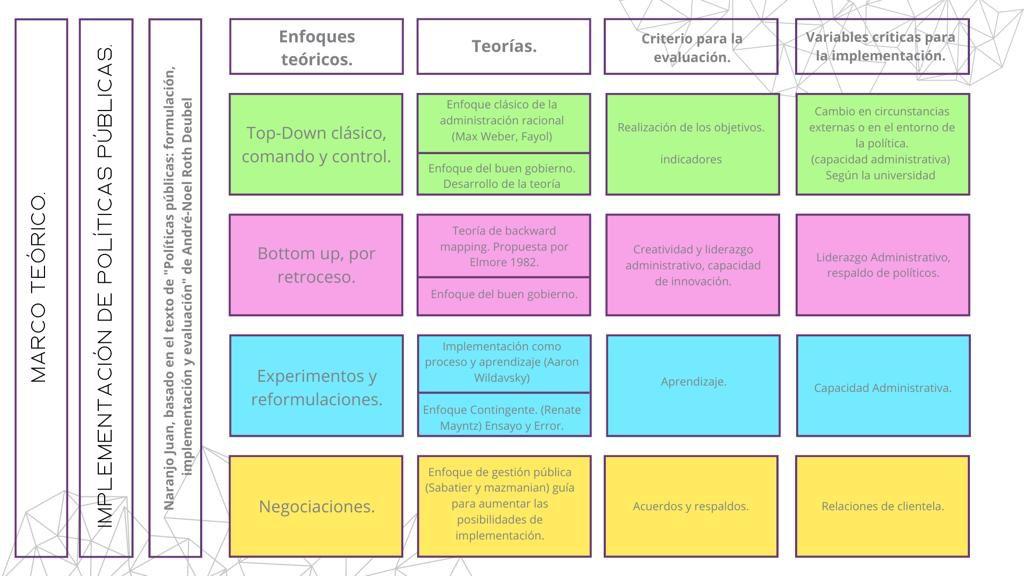 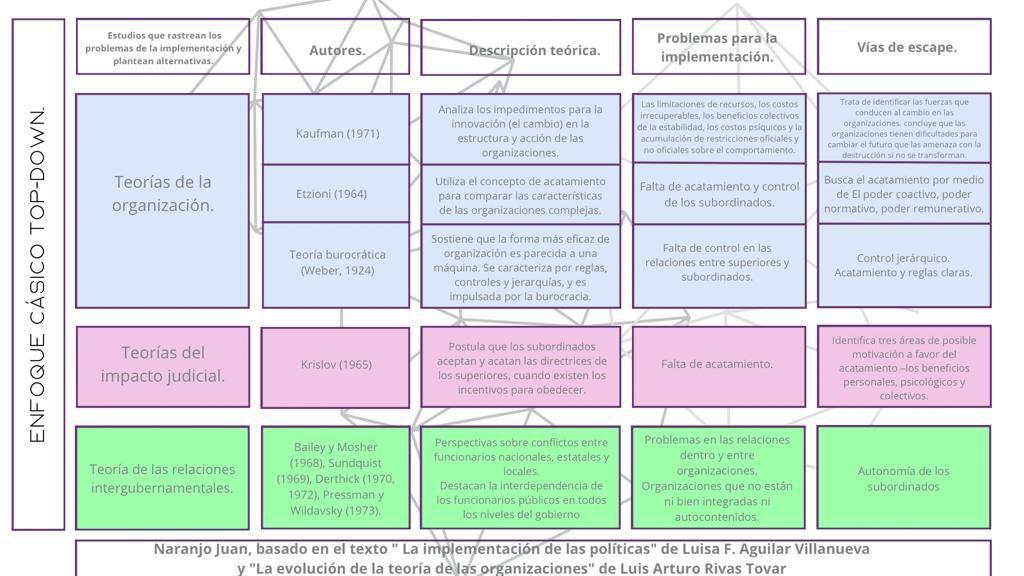 Definición de implementación.Entendemos la implementación de políticas como las acciones declaradas en los planes operativos y desarrolladas por unidades académicas y administrativas al responder a procesos jerarquizados, que implícita o explícitamente dan efectivo cumplimiento a objetivos institucionales.Presentación del cuadro de seguimiento a la implementación.El cuadro de seguimiento permite a cada dirección tener un panorama de las acciones que las unidades académicas y administrativas adelantan y que se articulan implícita o explícitamente, con los objetivos de la política. El cuadro permite identificar los obstáculos en la implementación, ya sea por falta de acatamiento y control o por impedimentos para la innovación y el cambio.Cuando hablamos de 1. ACATAMIENTO Y CONTROL, hablamos de:1.1PAPEL DE LA OFICINA DE PLANEACIÓN Y DE LOS SUBORDINADOS: 1.1.1  Falta de cumplimiento y obediencia: La implementación de una política implica asegurar que las reglas sean obedecidas y las órdenes cumplidas. Sin embargo, puede haber casos de falta de cumplimiento y desobediencia, lo que dificulta la implementación efectiva de la política.1.1.2 Falta de supervisión y retroalimentación: La supervisión de los subordinados y los mecanismos de retroalimentación administrativa pueden ser inadecuados en las organizaciones. Esto significa que los superiores pueden tener poco conocimiento de las actividades operativas y no estar suficientemente informados sobre el progreso y los desafíos en la implementación de la política.1.1.3 CONFLICTOS Y ACTITUD HACIA LA POLÍTICA: Resistencia de índole política.1.1.4 PARTICIPACION DE LOS ACTORES. Que tanto se escucha a los participantes en la toma de decisiones, en la definición de acciones metas e indicadores de los planes Operativos.1.2. IMPEDIMENTOS PARA LA INNOVACIÓN Y EL CAMBIO.1.2.1 RESISTENCIA AL CAMBIO: Es necesario identificar que tan amplio es el cambio que se requiere para implementar la política. A mayor cambio menor efectividad de implementación. A menor cambio mayor efectividad en la implementación. El proceso de implementación está influenciado por la magnitud del cambio requerido en las organizaciones. Los grandes cambios pueden generar conflictos, mientras que los cambios menores tienden a tener consenso.1.2.2 PROCESO DE IMPLEMENTACIÓN. La participación de los responsables de la implementación en la elaboración de decisiones políticas favorece el espíritu de equipo, el compromiso y la comprensión de las razones para introducir una innovación. La resistencia al cambio se reduce cuando los subordinados participan en la toma de decisiones y cuando los planes operativos están aprobados al inicio de año, de tal forma que cada unidad cuenta con tiempo suficiente para ejecutarlo.1.2.3 CAPACIDAD DE LA IMPLEMENTACIÓN: Sobrecarga, falta de preparación del personal, falta de recursos, tiempos reducidos. Acumulación de restricciones: Las organizaciones pueden verse afectadas por la acumulación de restricciones oficiales y no oficiales sobre el comportamiento, lo que limita la capacidad de implementar nuevas políticas. Estas restricciones pueden provenir de normas y reglamentos, así como de prácticas y expectativas arraigadas en la cultura organizacional.CUADRO DE SEGUIMIENTO A LA IMPLEMENTACIÓNMARTHA LUCIA NUÑEZ RODRIGUEZVICERRECTORA DE DOCENCIAERIKA SHEYLA GONZÁLEZ ÑUNGOPROFESIONAL UNIVERSITARIORITA MARIA CASTRO RUIZPROFESIONAL UNIVERSITARIOJOSÉ DANIEL MARTÍNEZ CHAPARROPROFESIONAL UNIVERSITARIOYENNIFER PRADAREPRESENTANTE DE GRADUADOS- CONSEJO DIRECTIVO IDEADJOSE RAMIRO CORREA CASTROREPRESENTANTE DE LOS GRADUADOS – CONSEJO ACADÉMICOYULI ANDREA LOPEZ CARVAJAL REPRESENTANTE DE LOS GRADUADOS- CONSEJO SUPERIORGABRIEL MARQUEZ CIFUENTESREPRESENTANTE SECTOR PRODUCTIVO- CONSEJO SUPERIORCargoConsultaElecciónRectorXXRepresentante de los ExrectoresXRepresentante del Sector Productivo XRepresentante de las Directivas AcadémicosXRepresentante de graduados ante el Consejo Superior		XRepresentante de graduados ante el Consejo Académico XDecanos y Director del Instituto de Educación a DistanciaXRepresentación ante consejos de Facultad y Directivo del IDEADXRepresentante de graduados ante Comité Central de currículoXRepresentantes de graduados ante los comités curriculares de programas académicosX CARGO DIRECTIVONORMAAcuerdo del Consejo Superior No.033 del 23 de septiembre de 2020 Estatuto GeneralNORMAAcuerdo del Consejo Superior No.042 del 18 de noviembre de 2020Reglamento ElectoralConsejo Superior UniversitarioArtículos 11, 14, 16, 17 su literal e.; 18, 19, 20, 21 y 67.lLiterales a) y b) del artículo 3Artículos 4, 7, 11, 13, 14, 15, 16 y 17Consejo AcadémicoArtículos 11, 22, 23 literal d., 24 y 67.Literal b) del artículo 3 Artículos 4, 7, 11, 13, 14, 15, 16 y 17Consejo de FacultadRepresentante de Graduados:Artículos 11, 38 literal 7. y su parágrafo segundo y 67.Para Decano:Artículos 11, 41, 42, 43, y 44.Para Decano:Artículos 4, 55, 56, 57, 58, 59, 60, 61, 62, 63, 64, 65, 66 y 67.Consejo Directivo de los InstitutosRepresentante de Graduados: Artículos 11, 39 literal 6. y su parágrafo segundoPara director:Artículos 11, 41, 42, 43 y 44.Para director:Artículos 4, 55, 56, 57, 58, 59, 60, 61, 62, 63, 64, 65, 66 y 67.RectorArtículos 11, 25, 26, 27, 28 y 29artículos 3, 4, 36, 37, 38 y 39 y 50Exrectorartículos 3, 4, 69, 70Directivas Académicasartículos 3, 4, 71, 72Sector Productivoartículos 3, 4, 73, 74PERIODICIDADCOMPONENTEESTADOInforme mensualReporte en el informe de GestiónPermanenteInforme mensualPresentación de avances de la Oficina de GraduadosPermanente MensualInforme trimestralReporte de logros y evidencias en el plan operativo - plan estratégico a la Oficina de Planeación y Desarrollo InstitucionalPermanente cada tres mesesInforme anualReporte en el informe anual con evidencias y metas.Permanente cada cierre de calendario anualCONCEPTO FRENTE A LA POLÍTICA DE GRADUADOS. Acatamiento y ControlCONCEPTO FRENTE A LA POLÍTICA DE GRADUADOS. Impedimentos para la innovación y el cambio.OBJETIVOS DE LA POLÍTICAPROYECTOSACCIÓNINDICADORMETAUNIDADES RESPONSABLESRECURSOS